Výroční zpráva za rok 2023podle § 18 zákona č. 106/1999 Sb., o svobodném přístupu k informacímObec Kobeřice u Brna jako povinný subjekt dle zákona č. 106/1999 Sb., o svobodném přístupu k informacím, ve znění pozdějších předpisů (dále jen „zákon o svobodném přístupu k informacím“), vydává v souladu s ustanovením § 18 odst. 1 tohoto zákona zprávu o své činnosti v oblasti poskytování informací za rok 2023.Poskytováním informací podle zákona č. 106/1999 Sb., byl Obcí Kobeřice u Brna pověřen Obecní úřad Kobeřice u Brna, který soustřeďuje všechny žádosti a statisticky je zpracovává pro účely vyhotovení výroční zprávy.Obsah výroční zprávy je dán zákonem a je členěn na tyto části :počet podaných žádostí o informace			0počet vydaných rozhodnutí o odmítnutí žádosti		0počet podaných odvolání proti rozhodnutí		0opis podstatných částí každého rozsudku soudu ve věci přezkoumání zákonnosti rozhodnutí povinného subjektu o odmítnutí žádosti o poskytnutí informace a přehled všech výdajů, které povinný subjekt vynaložil v souvislosti se soudními řízeními o právech a povinnostech podle tohoto zákona a to včetně nákladů na své vlastní zaměstnance a nákladů na právní zastoupení		0výčet poskytnutých výhradních licencí, včetně odůvodnění nezbytnosti poskytnutí výhradní licence	0počet stížností podaných podle § 16a, důvody jejich podání a stručný popis způsobu jejich řešení		0další informace vztahující se k uplatňování zákona o svobodném přístupu k informacím			0Informace jsou poskytovány prostřednictvím telefonu, elektronickou poštou, osobně nebo způsobem umožňující dálkový přístup na adrese www.kobericeubrna.cz. Tyto žádosti nejsou evidovány ani zpoplatněny.V Kobeřicích u Brna, dne : 08. 01. 2024Bc. Roman Hanákstarosta obce							Bankovní spojení:	Česká spořitelna, a.s.    č.ú.: 2026563329/0800										tel: +420 544 222 520			e-mail: urad@kobericeubrna.cz			ID DS: uega2mu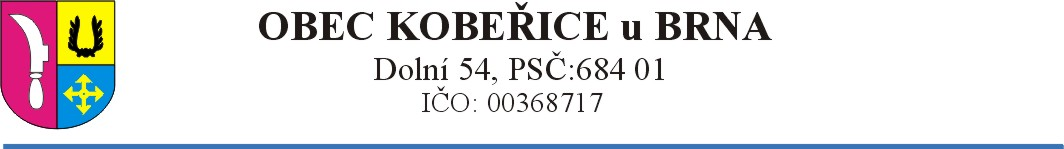 